Техническое задание к Договору – Счету:г. СевастопольOrganization, в лице Place Name действующий на основании ____________ именуемый в дальнейшем «Заказчик», с одной стороны, и ООО «Астрал Севастополь», в лице генерального директора Снежаны Вячеславовны Мягкой, действующей на основании Устава, именуемое в дальнейшем «Исполнитель»,с другой стороны, составили настоящее Техническое задание (далее – «Техническое задание») и пришли к соглашению определить следующие условия оказания Услуг по Договору:Наименование оказываемых услуг: Создание рекламного объявления для наружной рекламыСфера деятельности компании Заказчика:Технические требования к оказанию Услуг: Цель оказания  Услуг: Привлечь внимание потенциального потребителя.Повышение имиджа организации .Привлечение новых клиентов и увеличение продаж.Повышение интереса к товару за счет явных привилегий (акции, скидки и т.д.).Сроки оказания Услуг: неделя. Вид оказываемых услуг: Цветной эскиз наружной рекламы с информацией о размере и материалах, его производство и размещение в согласованных с администрацией местахУсловия оказания услуг: выезд к Заказчику , дистанционно .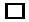 Порядок сдачи и приемки результатов: Акт оказания услуг.Определение идеи рекламной кампанииРазработка продающей фразы (6-7 слов)Разработка цветовой палитры (текст должен быть виден без затруднений)Разработка компьютерного дизайнаЦветной эскиз наружной рекламы с информацией о размере и материалахПроработка мест размещения баннеров с целью максимального охвата целевой аудитории.Требования, предъявляемые к Заказчику:Выбрать вид наружной рекламы:Если Да, поставьте vА) Стандартные рекламные уличные щитыБ) БрандмауэрВ) Системы сити-форматаГ) Транспаранты-растяжкиД) СуперсайтЕ) Панель-кронштейнЖ) ПризматронЗ) Световая рекламаИ) Электронные табло и экраныК) Рекламные указателиЛ) ВывескаМ) ВитринаН) ШтендерПредоставить логотип компанииПредоставить  фото баннеров не менее трех конкурентов  (мы сделаем круче)Предоставить короткую справку о качественных и количественных характеристиках  рекламируемых товаров, работ, услугУсловия акций, программ лояльности, скидок и даты их проведенияСтандартный комплект документов для разрешения размещения наружной рекламы:Заполненный бланк заявления в 2 экземплярах;Устав и свидетельство о регистрации организации;Информацию о месте размещения с прилагаемой схемой объекта и цветными фотографиями с нескольких сторон;Документ, подтверждающий разрешение собственника здания или участка, где будет размещаться реклама. «СОГЛАСОВАНО»ЗАКАЗЧИКPlaceOrganization___________ /____________/«___» __________  20__г.«СОГЛАСОВАНО»ИСПОЛНИТЕЛЬГенеральный директор ООО «Астрал Севастополь»___________ /____________/«___» __________  20__г.